Primary Care Associates of Hagerstown, LLC Where Communication and Quality Count354 Mill StreetHagerstown, MD 21740(301) 797-0210Important information regarding your initial office visitWe hope this information will help answer some of the questions you may have about your upcoming appointment. Please feel free to call us if you have any further questions that we may not have covered.InsuranceThe insurance you have is a "contract" between you and the insurance company. Our billing company will submit the charges to your insurance company, but we have no way of knowing what and how much your insurance company will cover. If your plan requires that your primary care doctor be listed on the insurance card; you are responsible to have this updated to our office and/or one of our providers prior to you being seen. You will need to have a reference number or the new card at your appointment or we may need to reschedule your appointment. Payments are expected at the time of your visit unless prior arrangements have been made.You must bring your insurance card with you to each appointment. We take most major insurances, but it is your responsibility to verify with your insurance carrier that our office is a participating provider. If we are not a participating provider; you are responsible to pay for the entire office visit at the time of service and then you may submit the bill yourself to your insurance carrier for possible reimbursement.Please arrive 20-30 minutes prior to your scheduled appointment time so we may review your insurance and verify your personal information. Please make sure to bring all your medications, supplements, eye drops along with your completed forms to your visit. In addition, please bring a copy of your Maryland MOLST form, Living Will, Durable Power of Attorney for health care if applicable.Thank you!Ever Ponciano, MD Christine Feathers, CRNPKimberly Longo, CRNPKristen Black, CRNPPrimary Care Associates of Hagerstown, LLCWhere Communication and Quality Count354 Mill StreetHagerstown, MD 21740 (301) 797-0210Cancellations and missed appointments:A fee will be charged for any missed appointments unless we have received notice more than 24 hours prior to the visit. We do have a no-show policy; if you have 3 no shows within a year, you will be dismissed from the practice.Change of address, phone, insuranceIt is your responsibility to report any changes in address, insurance, telephone number, etc. to the office staff.Co-PaymentsAll co-payments are expected at the time of service unless prior arrangements have been made.Insurance CardsNew patients cannot be seen without insurance cards unless paying for the services themselves. All patients must present their current insurance card at each office visit.Insurance DenialsSome insurances do not cover preventative services or diagnostic tests done for screening purposes. It is the responsibility of each patient to handle any questions of coverage. Please remember that all insurance contracts are between you and your insurance company. A diagnosis cannot be changed retroactively.Letters / FormsThere is a charge for completion of any form or letter. Please allow at least 5 business days for completion.Office Visit Charges and Annual Wellness ExaminationsOffice visit charges are based upon the complexity of the medical problems evaluated and time spent by the provider. If there is a medical problem you want addressed while here for your wellness exam there may be a separate charge billed to your insurance for the management of that medical problem or you may be required to make a separate appointment to address the medical problem.Photo ID required (per federal regulations)To prevent identity theft, a copy of a photo ID must be in every patient's chart and updated yearly.Billing / insurance payment InauirlesWe use STI in Hagerstown as our billing company. If you have any questions regarding billing please contact them directly at 1-877-698-1700 extension 109.After hours health adviceOne of our providers is always available to answer questions after hours; there may be a charge for the use of this service. This is not to be used for prescription refills. Also, if it is a medical EMERGENCY DO NOT call this service- seek immediate medical attention at the closest hospital or dial 911.Blood pressure checksIf it is necessary to have a blood pressure recheck done by the staff, we do bill your insurance company for this visit.Medication Assistance / SamplesWe carry a limited supply of some newer medications that can be given as samples. These are only samples and are not to use as your actual prescription. For medications you may need assistance in purchasing; there are some assistance programs available if you meet certain criteria. Western Maryland MedBank 301-393-3441 or 301-393-3443 or Community Free Clinic 301-733-9234.Medication RefillsWe do not accept faxed refill requests from pharmacies. You need to call the office 301-797-0210 extension 4 to request refills. The refill line is checked several times daily; but you need to still give the office a 48-72 hour notice. All controlled substances can take up to 5 business days.Controlled Substance PrescriptionsAll patients will be asked to sign a controlled substance agreement; this is to cover if you are ever given a controlled substance prescription by this office. Additional details will be on this agreement.Diabetic PatientsPlease bring blood sugar logs to all your appointments, you will be asked to remove your socks for all visits, and you will need to be seen by an eye care professional yearly for a diabetic eye exam. We need to have a copy of these eye exams for our records.Medicare Wellness VisitsMedicare has determined that it is important to help each patient reduce the risk for falls and health complications by asking primary care physicians to conduct this important exam annually. There is no physical exam, it does not replace your regular office visits to address medical problems. There is no charge for this visit; it is billed directly to Medicare.Insurance referrals to other medical professionalsThe office requests at least 5 business days to complete any referral needed by your insurance.Test resultsTest result times may vary; if you do not hear from our office within 2 weeks, please call the office to check on the status of your result. All results: except normal mammograms, will be called or emailed to the patient.Regular phone hoursMonday — Friday 8:00 a.m. to 12:30 p.m.1:30 p.m. to 4:00 p.m.The office is open 8:00 a.m. to 4:30 p.m.Primary Care Associates of  Hagerstown 	LLCPatient Registration and Billing AgreementDate: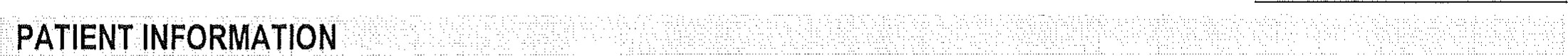 Patient Name: First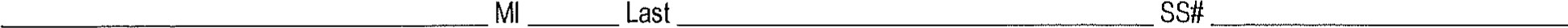 DOB:	Sex: o M O F 00ther	Marital Status: C]Single C]Married ODivorced OWidowed DSeparated t]Life PartnerParent / Legal Guardian name if patient a minor Name:	DOB: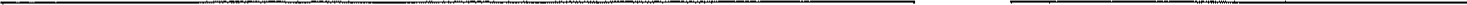 Race: DWhite OBIack/African American OAsian üAmerican Indian/Alaska Native ONative Hawaiian/Pacific Islander ODeclinedEthnicity: DNot Hispanic/Latino 	OHispanic/Latino ODeclinedPreferred Language: OEnglish OSpanish LIOther Address:	City	State	Zip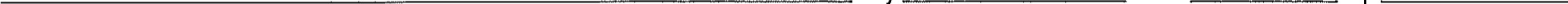 Phone: Home	Cell	Work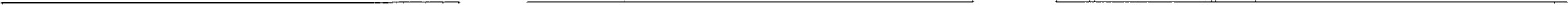 Email:Best Contact Method: QHome ocell OWork OEmail QMaiIEmployment Status: OFuII-Time OPart-Time C)Unemployed OStudent [Disabled ORetired	Employer / School:FINANCIALLY RESPONSIBLE PARTYCl Same as patient (If different please complete this section)Name: First	Ml	Last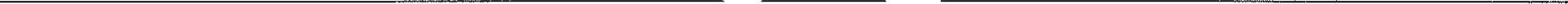 Relationship to patient: oSpouse OParent [Guardian CIOtherAddress:	City	State	Zip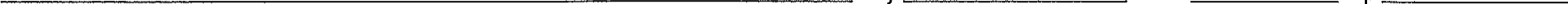 Phone: Home	Cell	Work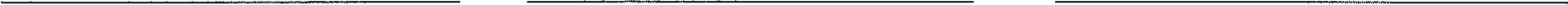 Email:Employer: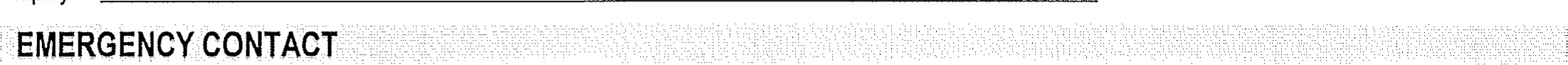 Name:	Relationship to Patient: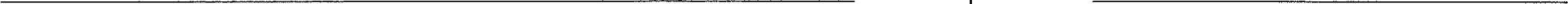 Phone: Home	Cell	Work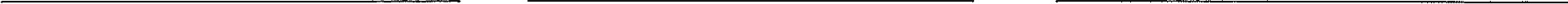 I consent to treatment necessary for the care of the above-named patient,I authorize the release of all medical records to the referring physician and to my insurance company, if applicable.I allow fax transmittal of my medical records, if necessary.I allow emailed transmittal of my medical records, if necessary.I acknowledge full financial responsibility for services rendered and I agree to payment for services if insurance has not paid within 120 days. I understand that payment of charges incurred is due at the time of service unless other definite financial arrangements have been made prior to treatment.I agree to pay all reasonable attorney fees and collection costs in the event of default of payment of my charges. I further authorize and request that insurance payments be made directly to Primary Care Associates of Hagerstown, should they elect to receive such payment This agreement will remain in effect while the patient is under the medical treatment of this office.I have read and fully understand the above consent for treatment, financial responsibility, release of medical information, and insurance authorization.Signature: Date:3/2021 HIEPATIENT ACKNOWLEDGEMENT OF RECEIPT OF NOTICE OF PRIVACYPRACTICES AND CONSENT/LIMITED AUTHORIZATION & RELEASE FORMTHE UNDERSIGNED ACKNOWLEDGES REVIEW OF A COPY OF THE CURRENTLY EFFECTIVE NOTICE OF PRIVACY PRACTICES FOR THIS HEALTHCARE FACILITY. A COPY OF THIS SIGNED, DATED DOCUMENT SHALL BE AS EFFECTIVE AS THE ORIGINAL.PRIMARY CARE ASSOCIATES OF HAGERSTOWN, LLCDATE:PATIENT NAME:DATE OF BIRTH:SIGNATURE:EMAIL:.PLEASE LIST ANY PARTIES WHO CAN HAVE ACCESS TO YOUR HEALTH INFORMATION: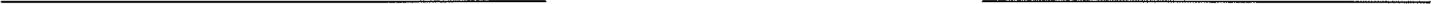 NAME:	RELATIONSHIP/PHONE:NAME:	RELATIONSHIP/PHONE: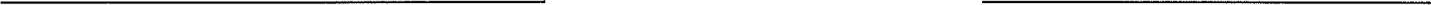 J AUTHORIZE INFORMATION ABOUT MY HEALTH BE CONVEYED VIA:	CELL PHONE	MESSAGES WITH FAMILY MEMBERS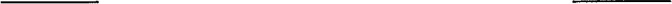 	HOME PHONE	MESSAGES ON MACHINE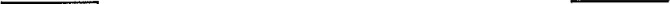 	WORK PHONE	ANY OF THE ABOVE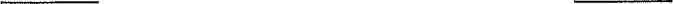 IN SIGNING THIS HIPAA PATIENT ACKNOWLEDGEMENT FORM, YOU ACKNOWLEDGE AND AUTHORIZE THAT THIS OFFICE MAY RECOMMEND PRODUCTS OR SERVICES TO PROMOTE YOUR IMPROVED HEALTH. THE OFFICE MAY OR MAY NOT RECEIVE THIRD PARTY REMUNERATION FROM THESE AFFLIATED COMPANIES. WE, UNDER THE CURRENT HIPAA OMNIBUS RULE, PROVIDE YOU THIS INFORMATION WITH YOUR KNOWLEDGE AND CONSENT.History and Physical	Primary Care Associates of Hagerstown, LLCTodays Date:	Name:	DOB: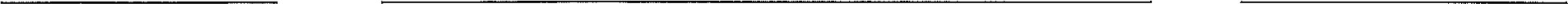 Todays Date:	Name:	 DOB: 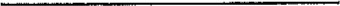 Maryland Primary Care Program - SBIRT Screening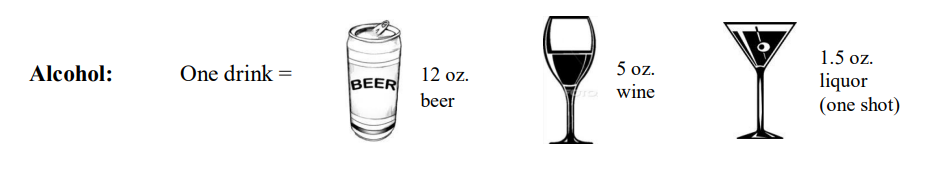 3. if yes to either of the previous questions, what drugs did you use in the last 12 months (circle all that apply)MEDICAL HISTORY please identify any problems you have been diagnosed withMEDICAL HISTORY please identify any problems you have been diagnosed withMEDICAL HISTORY please identify any problems you have been diagnosed withMEDICAL HISTORY please identify any problems you have been diagnosed withMEDICAL HISTORY please identify any problems you have been diagnosed withMEDICAL HISTORY please identify any problems you have been diagnosed withMEDICAL HISTORY please identify any problems you have been diagnosed withMEDICAL HISTORY please identify any problems you have been diagnosed withMEDICAL HISTORY please identify any problems you have been diagnosed withMEDICAL HISTORY please identify any problems you have been diagnosed withMEDICAL HISTORY please identify any problems you have been diagnosed withMEDICAL HISTORY please identify any problems you have been diagnosed withAller iesAller iesAller iesAller iesBlood TransfusionsBlood TransfusionsBlood TransfusionsBlood TransfusionsBlood TransfusionsGERD refluxGERD refluxGERD refluxLu usLu usLu usAnemiaAnemiaAnemiaAnemiaCancer: t eeeeGoutGoutGoutMi raine HeadachesMi raine HeadachesMi raine HeadachesAn inaAn inaAn inaAn inaCVA / StrokeCVA / StrokeCVA / StrokeCVA / StrokeCVA / StrokeGlaucomaGlaucomaGlaucomaM ocardial InfarctionM ocardial InfarctionM ocardial InfarctionAnxietAnxietAnxietAnxietCorona Arte DiseaseCorona Arte DiseaseCorona Arte DiseaseCorona Arte DiseaseCorona Arte DiseaseHe atitisHe atitisHe atitisOsteo orosisOsteo orosisOsteo orosisArthritisArthritisArthritisArthritisCOPD Em h semaCOPD Em h semaCOPD Em h semaCOPD Em h semaCOPD Em h semaHivesHivesHivesPanic AttacksPanic AttacksPanic AttacksAsthmaAsthmaAsthmaAsthmaCrohn's DiseaseCrohn's DiseaseCrohn's DiseaseCrohn's DiseaseCrohn's DiseaseH erli idemiaerli idemiaPe tic Ulcer DiseasePe tic Ulcer DiseasePe tic Ulcer DiseaseA-FibA-FibA-FibA-FibDe ressionDe ressionDe ressionDe ressionDe ressionH ertensionertensionRenal DiseaseRenal DiseaseRenal DiseaseBeni n Prostatic HBeni n Prostatic HBeni n Prostatic HBeni n Prostatic Hertro hertro hDiabetes: t eDiabetes: t eDiabetes: t eDiabetes: t eDiabetes: t eIrritable Bowel DiseaseIrritable Bowel DiseaseIrritable Bowel DiseaseSeizure DisorderSeizure DisorderSeizure DisorderBi-PoIar DisorderBi-PoIar DisorderBi-PoIar DisorderBi-PoIar DisorderDiverticulosisDiverticulosisDiverticulosisDiverticulosisDiverticulosisIV Dru UseIV Dru UseIV Dru UseSlee A neaSlee A neaSlee A neaBlood ClotsBlood ClotsBlood ClotsBlood ClotsCHF con estive heart failureCHF con estive heart failureCHF con estive heart failureCHF con estive heart failureCHF con estive heart failureLiver DiseaseLiver DiseaseLiver DiseaseTh roid DiseaseTh roid DiseaseTh roid DiseaseSURGICAL HISTORYSURGICAL HISTORYSURGICAL HISTORYSURGICAL HISTORYSURGICAL HISTORYSURGICAL HISTORYSURGICAL HISTORYSURGICAL HISTORYSURGICAL HISTORYList all surgeries, including inpatient and outpatientList all surgeries, including inpatient and outpatientList all surgeries, including inpatient and outpatientList all surgeries, including inpatient and outpatientList all surgeries, including inpatient and outpatientList all surgeries, including inpatient and outpatientList all surgeries, including inpatient and outpatientYEARYEARYEARPROCEDURE / SURGERYPROCEDURE / SURGERYPROCEDURE / SURGERYPROCEDURE / SURGERYPROCEDURE / SURGERYPROCEDURE / SURGERYPROCEDURE / SURGERYPROCEDURE / SURGERYPROCEDURE / SURGERYLOCATION CITY / STATELOCATION CITY / STATELOCATION CITY / STATELOCATION CITY / STATELOCATION CITY / STATELOCATION CITY / STATEANY COMPLICATIONSANY COMPLICATIONSANY COMPLICATIONSOTHER HOSPITALIZATIONS - including pregnancy, illness, other procedures, accidents, etc.OTHER HOSPITALIZATIONS - including pregnancy, illness, other procedures, accidents, etc.OTHER HOSPITALIZATIONS - including pregnancy, illness, other procedures, accidents, etc.OTHER HOSPITALIZATIONS - including pregnancy, illness, other procedures, accidents, etc.OTHER HOSPITALIZATIONS - including pregnancy, illness, other procedures, accidents, etc.OTHER HOSPITALIZATIONS - including pregnancy, illness, other procedures, accidents, etc.OTHER HOSPITALIZATIONS - including pregnancy, illness, other procedures, accidents, etc.OTHER HOSPITALIZATIONS - including pregnancy, illness, other procedures, accidents, etc.OTHER HOSPITALIZATIONS - including pregnancy, illness, other procedures, accidents, etc.OTHER HOSPITALIZATIONS - including pregnancy, illness, other procedures, accidents, etc.OTHER HOSPITALIZATIONS - including pregnancy, illness, other procedures, accidents, etc.OTHER HOSPITALIZATIONS - including pregnancy, illness, other procedures, accidents, etc.OTHER HOSPITALIZATIONS - including pregnancy, illness, other procedures, accidents, etc.OTHER HOSPITALIZATIONS - including pregnancy, illness, other procedures, accidents, etc.OTHER HOSPITALIZATIONS - including pregnancy, illness, other procedures, accidents, etc.OTHER HOSPITALIZATIONS - including pregnancy, illness, other procedures, accidents, etc.OTHER HOSPITALIZATIONS - including pregnancy, illness, other procedures, accidents, etc.OTHER HOSPITALIZATIONS - including pregnancy, illness, other procedures, accidents, etc.YEARYEARYEARREASON FOR HOSPITALIZATIONREASON FOR HOSPITALIZATIONREASON FOR HOSPITALIZATIONREASON FOR HOSPITALIZATIONREASON FOR HOSPITALIZATIONREASON FOR HOSPITALIZATIONREASON FOR HOSPITALIZATIONREASON FOR HOSPITALIZATIONREASON FOR HOSPITALIZATIONREASON FOR HOSPITALIZATIONLOCATION CITY / STATELOCATION CITY / STATELOCATION CITY / STATELOCATION CITY / STATELOCATION CITY / STATELOCATION CITY / STATEANY COMPLICATIONSIMMUNIZATION HISTORYIMMUNIZATION HISTORYIMMUNIZATION HISTORYIMMUNIZATION HISTORYIMMUNIZATION HISTORYIMMUNIZATION HISTORYIMMUNIZATION HISTORYIMMUNIZATION HISTORYIMMUNIZATION HISTORYDRUG 1 FOOD ALLERGIESDRUG 1 FOOD ALLERGIESDRUG 1 FOOD ALLERGIESDRUG 1 FOOD ALLERGIESDRUG 1 FOOD ALLERGIESDRUG 1 FOOD ALLERGIESDRUG 1 FOOD ALLERGIESDRUG 1 FOOD ALLERGIESDRUG 1 FOOD ALLERGIESDate:Date:Date:Date:Date:Tetanus / Di htheria / Pertussis BoosterTetanus / Di htheria / Pertussis BoosterTetanus / Di htheria / Pertussis BoosterTetanus / Di htheria / Pertussis BoosterTetanus / Di htheria / Pertussis BoosterTetanus / Di htheria / Pertussis BoosterDRUG OR FOOD ITEMDRUG OR FOOD ITEMDRUG OR FOOD ITEMDRUG OR FOOD ITEMDRUG OR FOOD ITEMDRUG OR FOOD ITEMREACTIONREACTIONREACTIONDate:Date:Date:Date:Date:c] Pneumovax 23	c] Prevnar 13c] Pneumovax 23	c] Prevnar 13c] Pneumovax 23	c] Prevnar 13c] Pneumovax 23	c] Prevnar 13c] Pneumovax 23	c] Prevnar 13c] Pneumovax 23	c] Prevnar 13Date:Date:Date:Date:Date:He atitis B SeriesHe atitis B SeriesHe atitis B SeriesHe atitis B SeriesHe atitis B SeriesHe atitis B SeriesDate:Date:Date:Date:Date:He atitis A SeriesHe atitis A SeriesHe atitis A SeriesHe atitis A SeriesHe atitis A SeriesHe atitis A SeriesDate:Date:Date:Date:Date:Last Flu vaccineLast Flu vaccineLast Flu vaccineLast Flu vaccineLast Flu vaccineLast Flu vaccineDate:Date:Date:Date:Date:	Shingrix	o Zostavax	Shingrix	o Zostavax	Shingrix	o Zostavax	Shingrix	o Zostavax	Shingrix	o Zostavax	Shingrix	o ZostavaxDate:Date:Date:Date:Date:COVID Vaccine- ManufacturerCOVID Vaccine- ManufacturerCOVID Vaccine- ManufacturerCOVID Vaccine- ManufacturerCOVID Vaccine- ManufacturerCOVID Vaccine- ManufacturerLATEX ALLERGY: YES	NOLATEX ALLERGY: YES	NOLATEX ALLERGY: YES	NOLATEX ALLERGY: YES	NOLATEX ALLERGY: YES	NOLATEX ALLERGY: YES	NOLATEX ALLERGY: YES	NOLATEX ALLERGY: YES	NOLATEX ALLERGY: YES	NOSOCIAL HISTORYSOCIAL HISTORYSOCIAL HISTORYSOCIAL HISTORYSOCIAL HISTORYSOCIAL HISTORYSOCIAL HISTORYSOCIAL HISTORYSOCIAL HISTORYSOCIAL HISTORYSOCIAL HISTORYSOCIAL HISTORYSOCIAL HISTORYSOCIAL HISTORYSOCIAL HISTORYSOCIAL HISTORYSOCIAL HISTORYSOCIAL HISTORYSOCIAL HISTORYTobacco Use o NOTobacco Use o NOTobacco Use o NOTobacco Use o NOTobacco Use o NOTobacco Use o NOTobacco Use o NOHow much daily? o % Pack C] 1 Pack	other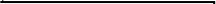 How many years?	O Former-year Quit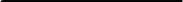 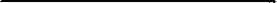 How much daily? o % Pack C] 1 Pack	otherHow many years?	O Former-year QuitHow much daily? o % Pack C] 1 Pack	otherHow many years?	O Former-year QuitHow much daily? o % Pack C] 1 Pack	otherHow many years?	O Former-year QuitHow much daily? o % Pack C] 1 Pack	otherHow many years?	O Former-year QuitHow much daily? o % Pack C] 1 Pack	otherHow many years?	O Former-year QuitHow much daily? o % Pack C] 1 Pack	otherHow many years?	O Former-year QuitHow much daily? o % Pack C] 1 Pack	otherHow many years?	O Former-year QuitHow much daily? o % Pack C] 1 Pack	otherHow many years?	O Former-year QuitHow much daily? o % Pack C] 1 Pack	otherHow many years?	O Former-year QuitHow much daily? o % Pack C] 1 Pack	otherHow many years?	O Former-year QuitHow much daily? o % Pack C] 1 Pack	otherHow many years?	O Former-year Quito Cigarettes Smokeless E] Pipe C] Vaping Cigarso Cigarettes Smokeless E] Pipe C] Vaping Cigarso Cigarettes Smokeless E] Pipe C] Vaping Cigarso Cigarettes Smokeless E] Pipe C] Vaping Cigarso Cigarettes Smokeless E] Pipe C] Vaping CigarsAlcohol Useo NOAlcohol Useo NOAlcohol Useo NOAlcohol Useo NOAlcohol Useo NOAlcohol Useo NOAlcohol Useo NOc] Daily C] Weekly c] Occasionally	How many drinks? 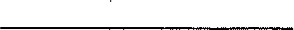 Cl Former- Year Quit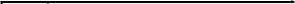 c] Daily C] Weekly c] Occasionally	How many drinks? Cl Former- Year Quitc] Daily C] Weekly c] Occasionally	How many drinks? Cl Former- Year Quitc] Daily C] Weekly c] Occasionally	How many drinks? Cl Former- Year Quitc] Daily C] Weekly c] Occasionally	How many drinks? Cl Former- Year Quitc] Daily C] Weekly c] Occasionally	How many drinks? Cl Former- Year Quitc] Daily C] Weekly c] Occasionally	How many drinks? Cl Former- Year Quitc] Daily C] Weekly c] Occasionally	How many drinks? Cl Former- Year Quitc] Daily C] Weekly c] Occasionally	How many drinks? Cl Former- Year Quitc] Daily C] Weekly c] Occasionally	How many drinks? Cl Former- Year Quitc] Daily C] Weekly c] Occasionally	How many drinks? Cl Former- Year Quitc] Daily C] Weekly c] Occasionally	How many drinks? Cl Former- Year Quitc] Beer	WineLiquorc] Beer	WineLiquorc] Beer	WineLiquorc] Beer	WineLiquorc] Beer	WineLiquorHow often do you get 30 — 60 minutes of aerobic exercise?How often do you get 30 — 60 minutes of aerobic exercise?How often do you get 30 — 60 minutes of aerobic exercise?How often do you get 30 — 60 minutes of aerobic exercise?How often do you get 30 — 60 minutes of aerobic exercise?How often do you get 30 — 60 minutes of aerobic exercise?How often do you get 30 — 60 minutes of aerobic exercise?How often do you get 30 — 60 minutes of aerobic exercise?How often do you get 30 — 60 minutes of aerobic exercise?How often do you get 30 — 60 minutes of aerobic exercise?How often do you get 30 — 60 minutes of aerobic exercise?How often do you get 30 — 60 minutes of aerobic exercise?How often do you get 30 — 60 minutes of aerobic exercise?D Daily	Weekly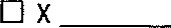 D Daily	WeeklyD Daily	WeeklyD Daily	WeeklyD Daily	WeeklyD Daily	Weekly Monthly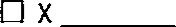  Monthly Monthly Monthly MonthlyDrug Use o NODrug Use o NODrug Use o NODrug Use o NODrug Use o NODrug Use o NODrug Use o NO	Marijuana	IV drugs	C] Prescription Drug Abuse	other	Marijuana	IV drugs	C] Prescription Drug Abuse	other	Marijuana	IV drugs	C] Prescription Drug Abuse	other	Marijuana	IV drugs	C] Prescription Drug Abuse	other	Marijuana	IV drugs	C] Prescription Drug Abuse	other	Marijuana	IV drugs	C] Prescription Drug Abuse	other	Marijuana	IV drugs	C] Prescription Drug Abuse	other	Marijuana	IV drugs	C] Prescription Drug Abuse	other	Marijuana	IV drugs	C] Prescription Drug Abuse	other	Marijuana	IV drugs	C] Prescription Drug Abuse	other	Marijuana	IV drugs	C] Prescription Drug Abuse	other	Marijuana	IV drugs	C] Prescription Drug Abuse	other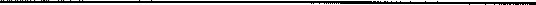 REVIEW OF SYSTEMS — Please identify which of the flowing medical symptoms you have recently experiencedREVIEW OF SYSTEMS — Please identify which of the flowing medical symptoms you have recently experiencedREVIEW OF SYSTEMS — Please identify which of the flowing medical symptoms you have recently experiencedREVIEW OF SYSTEMS — Please identify which of the flowing medical symptoms you have recently experiencedREVIEW OF SYSTEMS — Please identify which of the flowing medical symptoms you have recently experiencedREVIEW OF SYSTEMS — Please identify which of the flowing medical symptoms you have recently experiencedREVIEW OF SYSTEMS — Please identify which of the flowing medical symptoms you have recently experiencedREVIEW OF SYSTEMS — Please identify which of the flowing medical symptoms you have recently experiencedREVIEW OF SYSTEMS — Please identify which of the flowing medical symptoms you have recently experiencedREVIEW OF SYSTEMS — Please identify which of the flowing medical symptoms you have recently experiencedREVIEW OF SYSTEMS — Please identify which of the flowing medical symptoms you have recently experiencedREVIEW OF SYSTEMS — Please identify which of the flowing medical symptoms you have recently experiencedREVIEW OF SYSTEMS — Please identify which of the flowing medical symptoms you have recently experiencedREVIEW OF SYSTEMS — Please identify which of the flowing medical symptoms you have recently experiencedREVIEW OF SYSTEMS — Please identify which of the flowing medical symptoms you have recently experiencedREVIEW OF SYSTEMS — Please identify which of the flowing medical symptoms you have recently experiencedREVIEW OF SYSTEMS — Please identify which of the flowing medical symptoms you have recently experiencedREVIEW OF SYSTEMS — Please identify which of the flowing medical symptoms you have recently experiencedREVIEW OF SYSTEMS — Please identify which of the flowing medical symptoms you have recently experiencedREVIEW OF SYSTEMS — Please identify which of the flowing medical symptoms you have recently experiencedREVIEW OF SYSTEMS — Please identify which of the flowing medical symptoms you have recently experiencedREVIEW OF SYSTEMS — Please identify which of the flowing medical symptoms you have recently experiencedREVIEW OF SYSTEMS — Please identify which of the flowing medical symptoms you have recently experiencedREVIEW OF SYSTEMS — Please identify which of the flowing medical symptoms you have recently experiencedCONSTITUTIONALCONSTITUTIONALCONSTITUTIONALCONSTITUTIONALCONSTITUTIONALCONSTITUTIONALCONSTITUTIONALEARS NOSE, THROAT MOUTHEARS NOSE, THROAT MOUTHEARS NOSE, THROAT MOUTHEARS NOSE, THROAT MOUTHEYESEYESEYESEYESEYESSKINSKINSKINSKINSKINSKINSKINSKINUnintentional Wei ht LossUnintentional Wei ht LossUnintentional Wei ht LossUnintentional Wei ht LossUnintentional Wei ht LossUnintentional Wei ht LossHearin Chan eHearin Chan eHearin Chan eVision LossVision LossVision LossVision LossRashesRashesRashesRashesRashesRashesRashesWei htGainWei htGainWei htGainWei htGainWei htGainWei htGainEar Pain / Rin inVision Chan eVision Chan eVision Chan eVision Chan eChan e in MolesChan e in MolesChan e in MolesChan e in MolesChan e in MolesChan e in MolesChan e in MolesWorsenin Nasal Con estionWorsenin Nasal Con estionWorsenin Nasal Con estionPain with the E esPain with the E esPain with the E esPain with the E esNew Lum sNew Lum sNew Lum sNew Lum sNew Lum sNew Lum sNew Lum sChillsChillsChillsChillsChillsChillsSore ThroatSore ThroatSore ThroatDouble VisionDouble VisionDouble VisionDouble VisionChan e in ColorChan e in ColorChan e in ColorChan e in ColorChan e in ColorChan e in ColorChan e in ColorIncreased Fati ueIncreased Fati ueIncreased Fati ueIncreased Fati ueIncreased Fati ueIncreased Fati ueMouth Ulcers / Dental ProblemsMouth Ulcers / Dental ProblemsMouth Ulcers / Dental ProblemsIncreased ItchinIncreased ItchinIncreased BruisinIncreased BruisinIncreased BruisinIncreased BruisinIncreased BruisinIncreased BruisinIncreased BruisinLoss of A etiteetiteetiteetiteetiteNose BleedsNose BleedsNose BleedsNi ht SweatsNi ht SweatsNi ht SweatsNi ht SweatsNi ht SweatsNi ht SweatsTrouble SwallowinENDOCRINEENDOCRINEENDOCRINEENDOCRINEENDOCRINEENDOCRINEENDOCRINEHEMATOLOGIC I LYMPHATICHEMATOLOGIC I LYMPHATICHEMATOLOGIC I LYMPHATICHEMATOLOGIC I LYMPHATICMUSCULOSKELETALMUSCULOSKELETALMUSCULOSKELETALMUSCULOSKELETALMUSCULOSKELETALRESPIRATORYRESPIRATORYRESPIRATORYRESPIRATORYRESPIRATORYRESPIRATORYRESPIRATORYRESPIRATORYIncreased ThirstIncreased ThirstIncreased ThirstIncreased ThirstIncreased ThirstIncreased ThirstIncreased BleedinIncreased Joint TendernessIncreased Joint TendernessIncreased Joint TendernessIncreased Joint TendernessCou hCou hCou hCou hCou hCou hCou hIncreased UrinationIncreased UrinationIncreased UrinationIncreased UrinationIncreased UrinationIncreased UrinationSwollen L m h NodesSwollen L m h NodesSwollen L m h NodesJoint SwellinShod of BreathShod of BreathShod of BreathShod of BreathShod of BreathShod of BreathShod of BreathChan e in Heat / Cold ToleranceChan e in Heat / Cold ToleranceChan e in Heat / Cold ToleranceChan e in Heat / Cold ToleranceChan e in Heat / Cold ToleranceChan e in Heat / Cold ToleranceFre uent InfectionsFre uent InfectionsFre uent InfectionsIncreased Muscle AchesIncreased Muscle AchesIncreased Muscle AchesIncreased Muscle AchesWheezinWheezinIncreased SweatinIncreased SweatinAnemiaAnemiaAnemiaIncreased Foot / Ankle swellinIncreased Foot / Ankle swellinIncreased Foot / Ankle swellinChest Pain with BreathinChest Pain with BreathinChest Pain with BreathinChest Pain with BreathinHot FlashesHot FlashesHot FlashesHot FlashesHot FlashesHot FlashesSlee in on more PillowsSlee in on more PillowsSlee in on more PillowsSlee in on more PillowsSlee in on more PillowsSlee in on more PillowsSlee in on more PillowsCou hin u BloodCou hin u BloodCou hin u BloodCou hin u BloodCou hin u BloodCou hin u BloodCou hin u BloodCARDIOVASCULARCARDIOVASCULARCARDIOVASCULARCARDIOVASCULARCARDIOVASCULARCARDIOVASCULARCARDIOVASCULARGASTROINTESTINALGASTROINTESTINALGASTROINTESTINALGASTROINTESTINALGENITOURINARYGENITOURINARYGENITOURINARYGENITOURINARYGENITOURINARYNEUROLOGICNEUROLOGICNEUROLOGICNEUROLOGICNEUROLOGICNEUROLOGICNEUROLOGICNEUROLOGICChest Pain / PressureChest Pain / PressureChest Pain / PressureChest Pain / PressureChest Pain / PressureChest Pain / PressureNausea / VomitinIncreased Urination / Fre uencIncreased Urination / Fre uencIncreased Urination / Fre uencIncreased Urination / Fre uencIncreased DizzinessIncreased DizzinessIncreased DizzinessIncreased DizzinessIncreased DizzinessIncreased DizzinessIncreased DizzinessHeart Racin / Ski Heart Racin / Ski inHeartburnHeartburnHeartburnIncontinenceIncontinenceIncontinenceIncontinenceLoss of ConsciousnessLoss of ConsciousnessLoss of ConsciousnessLoss of ConsciousnessLoss of ConsciousnessLoss of ConsciousnessLoss of ConsciousnessTrouble Breathin with ExerciseTrouble Breathin with ExerciseTrouble Breathin with ExerciseTrouble Breathin with ExerciseTrouble Breathin with ExerciseTrouble Breathin with ExerciseDiarrheaDiarrheaDiarrheaIncreased Ni httime UrinationIncreased Ni httime UrinationIncreased Ni httime UrinationIncreased Ni httime UrinationIncreased Arm / Le WeaknessIncreased Arm / Le WeaknessIncreased Arm / Le WeaknessIncreased Arm / Le WeaknessIncreased Arm / Le WeaknessIncreased Arm / Le WeaknessIncreased Arm / Le WeaknessHead MurmurHead MurmurHead MurmurHead MurmurHead MurmurHead MurmurConsti ationConsti ationConsti ationBlood in UrineBlood in UrineBlood in UrineBlood in UrineNumbness of Arm / LeNumbness of Arm / LeNumbness of Arm / LeNumbness of Arm / LeChan e in BowelsChan e in BowelsChan e in BowelsSexual DisfunctionSexual DisfunctionSexual DisfunctionSexual DisfunctionMemo ProblemsMemo ProblemsMemo ProblemsMemo ProblemsMemo ProblemsMemo ProblemsMemo ProblemsAbdominal Pain / BloatinAbdominal Pain / BloatinChan e in Menstrual PatternChan e in Menstrual PatternChan e in Menstrual PatternChan e in Menstrual PatternIncreased HeadachesIncreased HeadachesIncreased HeadachesIncreased HeadachesIncreased HeadachesIncreased HeadachesIncreased HeadachesBlood in StoolBlood in StoolBlood in StoolPSYCHIATRICPSYCHIATRICPSYCHIATRICPSYCHIATRICPSYCHIATRICPSYCHIATRICPSYCHIATRICNEW COMPLAINTSNEW COMPLAINTSNEW COMPLAINTSNEW COMPLAINTSNEW COMPLAINTSNEW COMPLAINTSNEW COMPLAINTSNEW COMPLAINTSNEW COMPLAINTSNEW COMPLAINTSNEW COMPLAINTSNEW COMPLAINTSNEW COMPLAINTSNEW COMPLAINTSNEW COMPLAINTSNEW COMPLAINTSNEW COMPLAINTSDe ressionDe ressionDe ressionDe ressionDe ressionDe ressionAnxietAnxietAnxietAnxietAnxietAnxietPanic AttacksPanic AttacksPanic AttacksPanic AttacksPanic AttacksPanic AttacksIncreased Mood Swin sIncreased Mood Swin sIncreased Mood Swin sIncreased Mood Swin sIncreased Mood Swin sIncreased Mood Swin sLoss of ConcentrationLoss of ConcentrationLoss of ConcentrationLoss of ConcentrationLoss of ConcentrationLoss of ConcentrationTrouble Slee inTrouble Slee inFAMILY HISTORY — Please identify the appropriate information in the space providedFAMILY HISTORY — Please identify the appropriate information in the space providedFAMILY HISTORY — Please identify the appropriate information in the space providedFAMILY HISTORY — Please identify the appropriate information in the space providedFAMILY HISTORY — Please identify the appropriate information in the space providedFAMILY HISTORY — Please identify the appropriate information in the space providedFAMILY HISTORY — Please identify the appropriate information in the space providedFAMILY HISTORY — Please identify the appropriate information in the space providedFAMILY HISTORY — Please identify the appropriate information in the space providedFAMILY HISTORY — Please identify the appropriate information in the space providedFAMILY HISTORY — Please identify the appropriate information in the space providedFAMILY HISTORY — Please identify the appropriate information in the space providedFAMILY HISTORY — Please identify the appropriate information in the space providedFAMILY HISTORY — Please identify the appropriate information in the space providedFAMILY HISTORY — Please identify the appropriate information in the space providedFAMILY HISTORY — Please identify the appropriate information in the space providedFAMILY HISTORY — Please identify the appropriate information in the space providedFAMILY HISTORY — Please identify the appropriate information in the space providedFAMILY HISTORY — Please identify the appropriate information in the space providedo Adoptedo Adoptedo Adoptedo Adoptedo Adoptedo Adoptedo Adoptedo Adoptedo Adoptedo Adoptedo Adoptedo Adoptedo Adoptedo Adoptedo Adoptedo Adoptedo Adoptedo Adoptedo AdoptedMEMBERMEMBERMEMBERMEMBERMEMBERMEMBERMEMBERCURRENT MEDICAL CONDITION S OR CAUSE OF DEATHCURRENT MEDICAL CONDITION S OR CAUSE OF DEATHCURRENT MEDICAL CONDITION S OR CAUSE OF DEATHCURRENT MEDICAL CONDITION S OR CAUSE OF DEATHCURRENT MEDICAL CONDITION S OR CAUSE OF DEATHCURRENT MEDICAL CONDITION S OR CAUSE OF DEATHCURRENT MEDICAL CONDITION S OR CAUSE OF DEATHCURRENT MEDICAL CONDITION S OR CAUSE OF DEATHCURRENT MEDICAL CONDITION S OR CAUSE OF DEATHCURRENT MEDICAL CONDITION S OR CAUSE OF DEATHCURRENT MEDICAL CONDITION S OR CAUSE OF DEATHCURRENT MEDICAL CONDITION S OR CAUSE OF DEATHAGEAGELIVINGLIVINGDECEASEDDECEASEDDECEASEDMOTHERMOTHERMOTHERMOTHERMOTHERMOTHERMOTHERMaternal GrandmotherMaternal GrandmotherMaternal GrandmotherMaternal GrandmotherMaternal GrandmotherMaternal GrandmotherMaternal GrandmotherMaternal GrandfatherMaternal GrandfatherMaternal GrandfatherMaternal GrandfatherMaternal GrandfatherMaternal GrandfatherMaternal GrandfatherFATHERFATHERFATHERFATHERFATHERFATHERFATHERPaternal GrandmotherPaternal GrandmotherPaternal GrandmotherPaternal GrandmotherPaternal GrandmotherPaternal GrandmotherPaternal GrandmotherPaternal GrandfatherPaternal GrandfatherPaternal GrandfatherPaternal GrandfatherPaternal GrandfatherPaternal GrandfatherPaternal GrandfatherSIBLING Brother/ SisterSIBLING Brother/ SisterSIBLING Brother/ SisterSIBLING Brother/ SisterSIBLING Brother/ SisterSIBLING Brother/ SisterSIBLING Brother/ SisterSIBLING Brother / SisterSIBLING Brother / SisterSIBLING Brother / SisterSIBLING Brother / SisterSIBLING Brother / SisterSIBLING Brother / SisterSIBLING Brother / SisterSIBLING Brother/ SisterSIBLING Brother/ SisterSIBLING Brother/ SisterSIBLING Brother/ SisterSIBLING Brother/ SisterSIBLING Brother/ SisterSIBLING Brother/ Sister	SIBLING 	/ Sister	SIBLING 	/ Sister	SIBLING 	/ Sister	SIBLING 	/ Sister	SIBLING 	/ Sister	SIBLING 	/ Sister	SIBLING 	/ SisterFAMILY HISTORY OF ANY OF THE FOLLOWING:FAMILY HISTORY OF ANY OF THE FOLLOWING:FAMILY HISTORY OF ANY OF THE FOLLOWING:FAMILY HISTORY OF ANY OF THE FOLLOWING:FAMILY HISTORY OF ANY OF THE FOLLOWING:FAMILY HISTORY OF ANY OF THE FOLLOWING:FAMILY HISTORY OF ANY OF THE FOLLOWING:FAMILY HISTORY OF ANY OF THE FOLLOWING:FAMILY HISTORY OF ANY OF THE FOLLOWING:FAMILY HISTORY OF ANY OF THE FOLLOWING:FAMILY HISTORY OF ANY OF THE FOLLOWING:FAMILY HISTORY OF ANY OF THE FOLLOWING:FAMILY HISTORY OF ANY OF THE FOLLOWING:FAMILY HISTORY OF ANY OF THE FOLLOWING:FAMILY HISTORY OF ANY OF THE FOLLOWING:FAMILY HISTORY OF ANY OF THE FOLLOWING:FAMILY HISTORY OF ANY OF THE FOLLOWING:FAMILY HISTORY OF ANY OF THE FOLLOWING:FAMILY HISTORY OF ANY OF THE FOLLOWING:WHOWHOWHOWHOWHOWHOWHOWHOWHOWHOWHOWHOAGE AT DIAGNOSISAGE AT DIAGNOSISAGE AT DIAGNOSISAGE AT DIAGNOSISAGE AT DIAGNOSISAGE AT DIAGNOSISAGE AT DIAGNOSISBREAST CANCERBREAST CANCERBREAST CANCERBREAST CANCERBREAST CANCERBREAST CANCERBREAST CANCERCOLON CANCERCOLON CANCERCOLON CANCERCOLON CANCERCOLON CANCERCOLON CANCERCOLON CANCERPROSTATE CANCERPROSTATE CANCERPROSTATE CANCERPROSTATE CANCERPROSTATE CANCERPROSTATE CANCERPROSTATE CANCERPERSONAL INFORMATIONPERSONAL INFORMATIONPERSONAL INFORMATIONPERSONAL INFORMATIONPERSONAL INFORMATIONPERSONAL INFORMATIONPERSONAL INFORMATIONPERSONAL INFORMATIONPERSONAL INFORMATIONPERSONAL INFORMATIONPERSONAL INFORMATIONPERSONAL INFORMATIONPERSONAL INFORMATIONPERSONAL INFORMATIONPERSONAL INFORMATIONPERSONAL INFORMATIONPERSONAL INFORMATIONPERSONAL INFORMATIONCurrent Relationship StatusCurrent Relationship StatusCurrent Relationship StatusCurrent Relationship StatusCurrent Relationship StatusCurrent Relationship StatusCurrent Relationship StatusDSingle üMarried nWidowed OSeparated üDivorced olive with significant other 00ther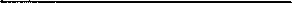 DSingle üMarried nWidowed OSeparated üDivorced olive with significant other 00therDSingle üMarried nWidowed OSeparated üDivorced olive with significant other 00therDSingle üMarried nWidowed OSeparated üDivorced olive with significant other 00therDSingle üMarried nWidowed OSeparated üDivorced olive with significant other 00therDSingle üMarried nWidowed OSeparated üDivorced olive with significant other 00therDSingle üMarried nWidowed OSeparated üDivorced olive with significant other 00therDSingle üMarried nWidowed OSeparated üDivorced olive with significant other 00therDSingle üMarried nWidowed OSeparated üDivorced olive with significant other 00therDSingle üMarried nWidowed OSeparated üDivorced olive with significant other 00therDSingle üMarried nWidowed OSeparated üDivorced olive with significant other 00therDSingle üMarried nWidowed OSeparated üDivorced olive with significant other 00therDSingle üMarried nWidowed OSeparated üDivorced olive with significant other 00therDSingle üMarried nWidowed OSeparated üDivorced olive with significant other 00therDSingle üMarried nWidowed OSeparated üDivorced olive with significant other 00therDSingle üMarried nWidowed OSeparated üDivorced olive with significant other 00therDSingle üMarried nWidowed OSeparated üDivorced olive with significant other 00therDSingle üMarried nWidowed OSeparated üDivorced olive with significant other 00therHow many of the following do ou haveHow many of the following do ou haveHow many of the following do ou haveHow many of the following do ou haveHow many of the following do ou haveHow many of the following do ou haveHow many of the following do ou have	Children	Grandchildren	Great-Grandchildren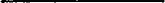 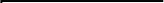 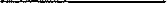 	Children	Grandchildren	Great-Grandchildren	Children	Grandchildren	Great-Grandchildren	Children	Grandchildren	Great-Grandchildren	Children	Grandchildren	Great-Grandchildren	Children	Grandchildren	Great-Grandchildren	Children	Grandchildren	Great-Grandchildren	Children	Grandchildren	Great-Grandchildren	Children	Grandchildren	Great-Grandchildren	Children	Grandchildren	Great-Grandchildren	Children	Grandchildren	Great-Grandchildren	Children	Grandchildren	Great-Grandchildren	Children	Grandchildren	Great-Grandchildren	Children	Grandchildren	Great-Grandchildren	Children	Grandchildren	Great-Grandchildren	Children	Grandchildren	Great-Grandchildren	Children	Grandchildren	Great-Grandchildren	Children	Grandchildren	Great-GrandchildrenCurrent OccupationCurrent OccupationCurrent OccupationCurrent OccupationCurrent OccupationCurrent OccupationCurrent OccupationPrior Occupation if RetiredPrior Occupation if RetiredPrior Occupation if RetiredPrior Occupation if RetiredPrior Occupation if RetiredPrior Occupation if RetiredPrior Occupation if RetiredInterests I HobbiesInterests I HobbiesInterests I HobbiesInterests I HobbiesInterests I HobbiesInterests I HobbiesInterests I HobbiesMEDICATION NAMEInclude vitamins, inhalers, injectablesDOSAGE mg, mL etgFREQUENCYQuestionScoring SystemScoring SystemScoring SystemYourScoreQuestion1234YourScoreNeverMonthly of less2-4 times per month2-3 times per week4+ times per weekHow often do you have a drink containing alcohol?How many units of alcohol do you drink on a typical day when you are drinking?How often have you had 6 or more units if female, for male 8 or more units on a single occasion in the last year?Total Score*Total Score*1. In the last 12 months, did you use any illicit drugs?YesNo2. In the last 12 months, did you misuse any prescription medication?YesNoAmphetaminesFentanylMethamphetaminesAnti-psychotic medicationBarbituratesHallucinogens/ LSDOpiate pillsSleeping pillsBenzo diazepinesHeroinMethadone()Other prescription medicationCocaineInhalation/Glues/SolventsSuboxoneOther: Note below